Family-Friendly Travel AgencyYour Destination Planner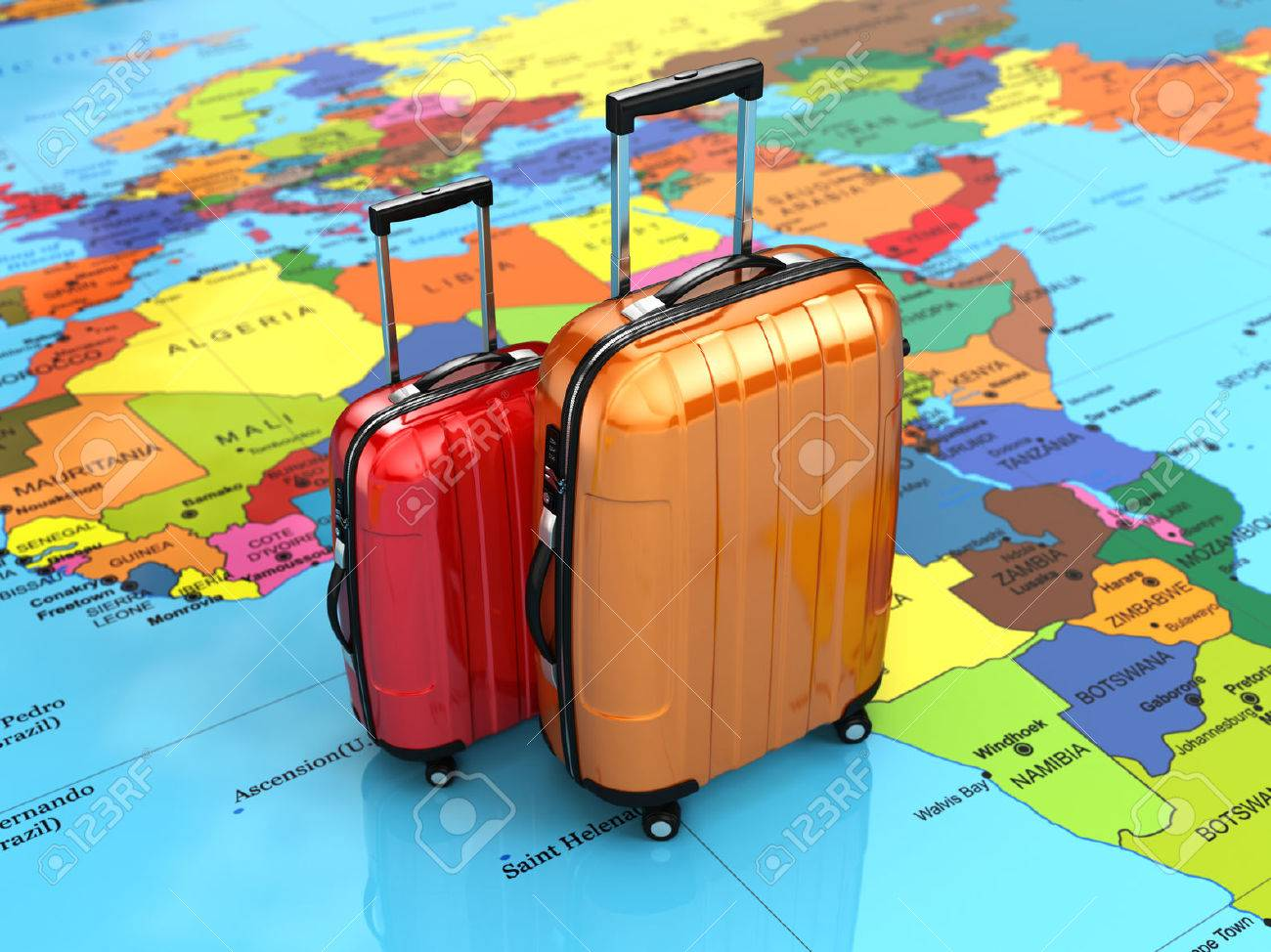 Family Vacation Destination of the MonthFamily-Friendly Travel Agency is offering a new service:  The Family Vacation Destination of the Month.  Each month we will offer a trip that is perfect for adults and children.  We have chosen the four destinations but have not determined which trip should be offered first, second, third, or fourth.  Here are the locations:AlaskaMonteverdeAfrican SavannaSmokey Mountain National ParkIf you are interested in helping us decide the order in which we should offer our special family trips, research each location and look for the following information:Interesting sites to visitFun things for kids to doReasonable travel time (from Florida)Cost  (our agency has provided some information related to cost) Once you have completed your research, please contact our agency to let us know the order in which the trips should be offered.  Please explain how you came to your decision.Let’s travel!!Family-Friendly Travel Agencyfunfamilytravel@yahoo.com 